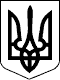 123 СЕСІЯ  ЩАСЛИВЦЕВСЬКОЇ СІЛЬСЬКОЇ РАДИ7 СКЛИКАННЯРІШЕННЯ24.07.2020 р.                                        № 2451с. ЩасливцевеПро внесення змін до рішення 121 сесії Щасливцевськоїсільської ради 7 скликання №2383 від 25.06.2020р.З метою проведення реєстрації Додаткової угоди до Договору оренди землі від 13.05.2020р. (реєстраційний номер об’єкта нерухомого майна ***, номер запису про інше речове право ***), укладеної з гр. *** (ідентифікаційний номер ***), яка також діє в інтересах малолітньої  гр. *** як законний представник, та  гр. ***. (ідентифікаційний номер ***), враховуючи звернення гр. *** від 10.06.2020р. (вх. №*** від 10.06.2020р.), а також рішення 121 сесії Щасливцевської сільської ради 7 скликання №2383 від 25.06.2020р., відповідно до Порядку державної реєстрації речових прав на нерухоме майно та їх обтяжень, затвердженого постановою КМУ від 25.12.2015 р. № *** (в редакції постанови КМУ від 23.08.2016 р. № 553), приписів Закону України «Про державну реєстрацію речових прав на нерухоме майно та їх обтяжень», керуючись ст. 26 Закону України «Про місцеве самоврядування в Україні», сесія Щасливцевської сільської ради ВИРІШИЛА:1. Внести зміни до Договору оренди землі від 13.05.2020р. (реєстраційний номер об’єкта нерухомого майна ***, номер запису про інше речове право ***) в частині строку дії договору та  доповнити пункт 1 рішення 121 сесії Щасливцевської сільської ради 7 скликання №2383 від 25.06.2020р. «Про внесення змін до договору оренди землі» підпунктом 1.3. наступного змісту:«1.3. Пункт 8 Договору викласти в наступній редакції «8. Договір укладено на 48 (сорок вісім) років 11 місяців, а саме до 13 квітня 2069 року»».2. Доручити сільському голові Плохушко В.О. на виконання цього рішення укласти Додаткову угоду до Договору оренди землі від 13.05.2020р. (реєстраційний номер об’єкта нерухомого майна***, номер запису про інше речове право 37008587), укладеного з гр. *** (ідентифікаційний номер ***), яка також діє в інтересах малолітньої  гр. *** як законний представник, та гр. *** (ідентифікаційний номер ***) в місячний строк.3. Контроль за виконанням цього рішення покласти на постійну комісію Щасливцевської сільської ради з питань регулювання земельних відносин та охорони навколишнього середовища.Сільський голова                                                            В. ПЛОХУШКО